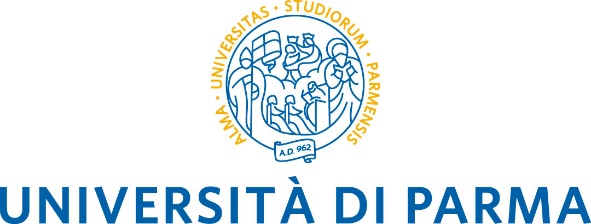 (   LOGO di ATENEO: composto di figura + scritta) UNIVERSITA’ DEGLI STUDI DI PARMA(    denominazione di Ateneo: ATTENZIONE, la scritta è differente da quella del logo)DOTTORATO DI RICERCA IN " inserire il nome del corso"CICLO____ (indicare il ciclo di riferimento in numero romano)in CO-TUTELA  conindicare il nome dell’Università straniera(indicare il titolo della tesi, che deve coincidere con quello indicato nella procedura dipresentazione della DOMANDA ONLINE)	______________________________________________________________________	___ alla pagina web dei dottorati è disponibile il file di testo in formato word ______	______________________________________________________________________Coordinatore:Chiar.mo Prof. __________________Tutore:Chiar.mo Prof. __________________								Dottorando: ____________________	Anni 200_/200_ (anno di inizio e fine corso per il 32° ciclo 2016/2018)